Если вы читаете это послание, значит, у нас не получилось это остановить 😧 Он все-таки пришел за нами. Отключил компьютеры, отобрал связь с внешним миром и закрыл в торговых центрах 😢И сейчас он направляется к вам…😨 Так что прячетесь или нет, а всех нас настигнет Новый год! 🌲🎆🎉Дорогие наши подписчики! За эти 12 месяцев мы вместе проделали колоссальную работу🌸 Более 20 качественных сайтов, более 10,000 тысяч новых подписчиков, но главное – тысячи улыбок, что бесценно 😘Мы знаем, что в новом году вам удастся осуществить все, что по каким-то причинам не удалось сделать в предыдущем 😊 Мы верим в вас и обещаем поддержать самые смелые и креативные начинания. Встретимся после просмотра всех частей “Один дома”, поедания салата с крабовыми палочками и вручения подарков– кстати, кое-что особенное есть и у нас ❄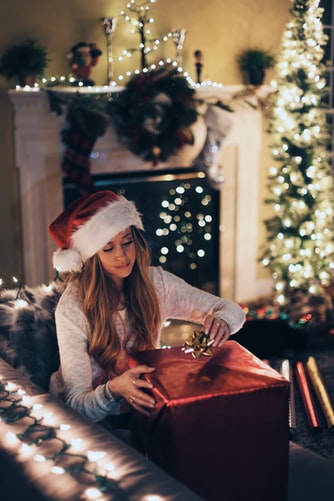 Хотите узнать самый простой и недорогой способ, как привлечь потенциальных клиентов к бизнесу? Ответ – социальные медиа. Вся ваша целевая аудитория “зависает” именно там. Фактически, данные сайта Statista указывают на то, что, по состоянию на третий квартал 2018 года Facebook ежемесячно насчитывает 2,27 миллиарда активных пользователей. Так почему же ваш бизнес не тратит больше времени на социальные сети? Возможно, из-за ого, что вы не имеете представления, как использовать их для собственного преимущества. В конце концов, вы не можете просто создать профиль и ждать чуда.Хорошей новостью является то, что, даже если вы являетесь новичком, существует ряд весьма простых и эффективных тактик, которые вы можете использовать. Предлагаем ознакомиться с пятью надежными способами, которые помогут привлечь потенциальных клиентов в социальных сетях.Многие из нас редко задумываются о том, какую роль играют авто в нашей жизни. Это не только транспортное средство, позволяющее быстро и комфортно добраться до работы или сделать запасы еды на неделю. Это то, что позволяет нам в один момент очутиться в другом городе. Или примчаться на помощь. Или вовремя получить подарок с другого конца света. А еще – чувствовать себя в тепле и безопасности. Но машинам, как и любым вещам, свойственно ломаться.  И мы поможем с этим справиться.“Автосервис” – компания, которая с 2010 года работает на рынке услуг. Мы обслуживаем коммерческие парки Москвы и области. Мастера сервиса имеют высшую квалификацию и оперативно проводят профессиональную диагностику.Наша команда работает 24/7, поэтому в любой момент есть возможность вызвать эвакуатор и проконсультироваться у автомеханика. Выполняем полный комплекс услуг: от диагностики до полной реставрации. Работаем с транспортом высотой до 5 метров.Мы идем навстречу клиентам, поэтому не завышаем цены и предоставляем возможность отстрочки платежа. Кроме того, заключаем договор, чтобы сделать сотрудничество удобным и безопасным для обеих сторон.  Работаем с НДС.Остались вопросы? Обратитесь в любой из наших 5 сервисных центров, позвоните или напишите в любом удобном мессенджере. “Автосервис” – позаботьтесь о важном, а мы позаботимся о вас.Адрес: Москва, Варшавское шоссе,132Телефон: +7 (499) 520-95-96 Мессенджеры (Telegram, Viber, WhatsApp): + 7 (499) 520-95-95